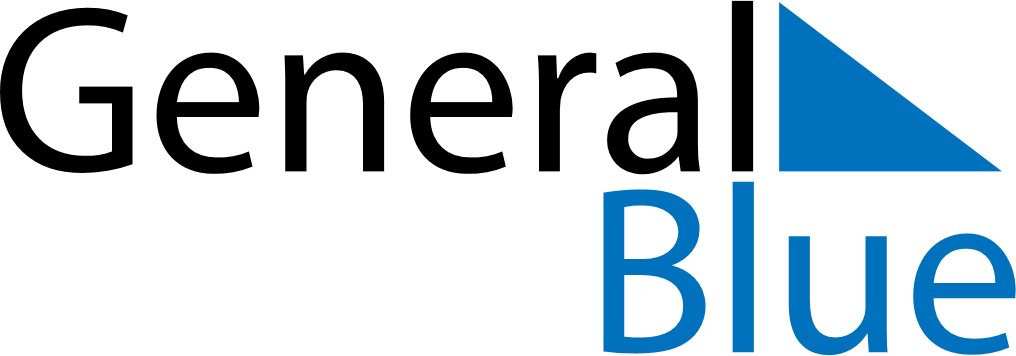 August 2026August 2026August 2026El SalvadorEl SalvadorSUNMONTUEWEDTHUFRISAT12345678Celebración del Divino Salvador del Mundo910111213141516171819202122232425262728293031